Kwestionariusz osobowypracownika naukowego posiadającego tytuł profesora lub stopień doktora habilitowanego zgłaszającego temat prac badawczych na potrzeby rekrutacji do Szkoły Doktorskiej w Politechnice Lubelskiej
w roku akademickim 2023/2024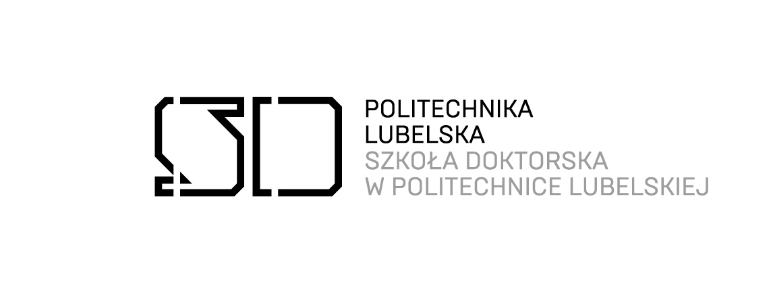 Szkoła Doktorska w Politechnice LubelskiejPolitechnika Lubelskaul. Nadbystrzycka 38 B/40620-618 Lublinwww.sdwpl.pollub.pl                                e-mail: sdwpl@pollub.pl1Tytuł naukowy / stopień naukowy, imię i nazwisko zgłaszającego temat badawczyTytuł naukowy / stopień naukowy, imię i nazwisko zgłaszającego temat badawczyTytuł naukowy / stopień naukowy, imię i nazwisko zgłaszającego temat badawczyTytuł naukowy / stopień naukowy, imię i nazwisko zgłaszającego temat badawczyTytuł naukowy / stopień naukowy, imię i nazwisko zgłaszającego temat badawczyTytuł naukowy / stopień naukowy, imię i nazwisko zgłaszającego temat badawczyTytuł naukowy / stopień naukowy, imię i nazwisko zgłaszającego temat badawczyTytuł naukowy / stopień naukowy, imię i nazwisko zgłaszającego temat badawczy…………………………………………………………………………………………………………………………………………………………………………………………………………………………………………………………………………………………………………………………………………………………………………………………………………………………………………2Jednostka organizacyjna, WydziałJednostka organizacyjna, WydziałJednostka organizacyjna, WydziałJednostka organizacyjna, WydziałJednostka organizacyjna, WydziałJednostka organizacyjna, WydziałJednostka organizacyjna, WydziałJednostka organizacyjna, Wydział…………………………………………………………………, ………………………………………………………………………………………………………………………………, ………………………………………………………………………………………………………………………………, ………………………………………………………………………………………………………………………………, ………………………………………………………………………………………………………………………………, ………………………………………………………………………………………………………………………………, ………………………………………………………………………………………………………………………………, ………………………………………………………………………………………………………………………………, ……………………………………………………………3E-mailE-mailE-mailE-mailTelefonTelefonTelefonTelefon3……………………………………………………………………………………4Dyscyplina naukowaDyscyplina naukowaDyscyplina naukowaDyscyplina naukowaDyscyplina naukowaDyscyplina naukowaDyscyplina naukowaDyscyplina naukowa…………………………………………………….…………………………………………………….…………………………………………………….…………………………………………………….…………………………………………………….…………………………………………………….…………………………………………………….…………………………………………………….5Numer ORCIDNumer ORCIDNumer ORCIDNumer ORCIDNumer ORCIDNumer ORCIDNumer ORCIDNumer ORCID5……………………………………………………………………………………6Liczba cytowań (bez autocytowań) wg. baz Web of Science / SCOPUSLiczba cytowań (bez autocytowań) wg. baz Web of Science / SCOPUSLiczba cytowań (bez autocytowań) wg. baz Web of Science / SCOPUSLiczba cytowań (bez autocytowań) wg. baz Web of Science / SCOPUSLiczba cytowań (bez autocytowań) wg. baz Web of Science / SCOPUSLiczba cytowań (bez autocytowań) wg. baz Web of Science / SCOPUSLiczba cytowań (bez autocytowań) wg. baz Web of Science / SCOPUSLiczba cytowań (bez autocytowań) wg. baz Web of Science / SCOPUSWeb of ScienceWeb of Science………………………………SCOPUSSCOPUS………………………………7Indeks Hirscha wg. baz Web of Science / SCOPUSIndeks Hirscha wg. baz Web of Science / SCOPUSIndeks Hirscha wg. baz Web of Science / SCOPUSIndeks Hirscha wg. baz Web of Science / SCOPUSIndeks Hirscha wg. baz Web of Science / SCOPUSIndeks Hirscha wg. baz Web of Science / SCOPUSIndeks Hirscha wg. baz Web of Science / SCOPUSIndeks Hirscha wg. baz Web of Science / SCOPUSWeb of Science Web of Science h=………h=………SCOPUS SCOPUS h=………h=………8Liczba wypromowanych doktorantów:Liczba wypromowanych doktorantów:Liczba wypromowanych doktorantów:Opieka promotorska (podać liczbę):Opieka promotorska (podać liczbę):Opieka promotorska (podać liczbę):Opieka promotorska (podać liczbę):Opieka promotorska (podać liczbę):………….………….………….nad doktorantem z otwartym przewodem doktorskimnad doktorantem z otwartym przewodem doktorskimnad doktorantem z otwartym przewodem doktorskimnad doktorantem z otwartym przewodem doktorskim………….………….………….………….nad doktorantem studiów doktoranckich bez otwartego przewodu doktorskiego (w wyniku zmiany Ustawy) nad doktorantem studiów doktoranckich bez otwartego przewodu doktorskiego (w wyniku zmiany Ustawy) nad doktorantem studiów doktoranckich bez otwartego przewodu doktorskiego (w wyniku zmiany Ustawy) nad doktorantem studiów doktoranckich bez otwartego przewodu doktorskiego (w wyniku zmiany Ustawy) ………….………….………….………….nad doktorantem w szkole doktorskiej nad doktorantem w szkole doktorskiej nad doktorantem w szkole doktorskiej nad doktorantem w szkole doktorskiej ………….………….………….………….nad osobą przygotowującą pracę doktorską w trybie eksternistycznymnad osobą przygotowującą pracę doktorską w trybie eksternistycznymnad osobą przygotowującą pracę doktorską w trybie eksternistycznymnad osobą przygotowującą pracę doktorską w trybie eksternistycznym………….9Zgłoszony temat badawczy na potrzeby rekrutacji do Szkoły Doktorskiej w Politechnice Lubelskiej w językach polskim i angielskimZgłoszony temat badawczy na potrzeby rekrutacji do Szkoły Doktorskiej w Politechnice Lubelskiej w językach polskim i angielskimZgłoszony temat badawczy na potrzeby rekrutacji do Szkoły Doktorskiej w Politechnice Lubelskiej w językach polskim i angielskimZgłoszony temat badawczy na potrzeby rekrutacji do Szkoły Doktorskiej w Politechnice Lubelskiej w językach polskim i angielskimZgłoszony temat badawczy na potrzeby rekrutacji do Szkoły Doktorskiej w Politechnice Lubelskiej w językach polskim i angielskimZgłoszony temat badawczy na potrzeby rekrutacji do Szkoły Doktorskiej w Politechnice Lubelskiej w językach polskim i angielskimZgłoszony temat badawczy na potrzeby rekrutacji do Szkoły Doktorskiej w Politechnice Lubelskiej w językach polskim i angielskimZgłoszony temat badawczy na potrzeby rekrutacji do Szkoły Doktorskiej w Politechnice Lubelskiej w językach polskim i angielskim…………………………………………………………………………………………………………………………………………………………………………………………………………………………………………………………………………………………………………………………………………………………………………………………………………………………………………………………………………………………………………………………………………………………………………………………………………………………………………………………………………………………………………………………………………………………………………………………………………………………………………………………………………………………………………………………………………………………………………………………………………………………………………………………………………………………………………………………………………………………………………………………………………………………………………………………………………………………………………………………………………………………………………………………………………………………………………………………………………………………………………………………………………………………………………………………………………………………………………………………………………………………………………………………………………………………………………………………………………………………………………………………………………………………………………………………………………………………………………………………………………………………………………………………………………………………………………………………………………………………………………10Słowa kluczowe w językach polskim i angielskim (max. 4)Słowa kluczowe w językach polskim i angielskim (max. 4)Słowa kluczowe w językach polskim i angielskim (max. 4)Słowa kluczowe w językach polskim i angielskim (max. 4)Słowa kluczowe w językach polskim i angielskim (max. 4)Słowa kluczowe w językach polskim i angielskim (max. 4)Słowa kluczowe w językach polskim i angielskim (max. 4)Słowa kluczowe w językach polskim i angielskim (max. 4)…………………………………………...…………………………………….…………………………………………...…………………………………….…………………………………………...…………………………………….…………………………………………...…………………………………….…………………………………………...…………………………………….…………………………………………...………………………………….…………………………………………...………………………………….…………………………………………...………………………………….11Krótki opis tematyki badawczej w językach polskim i angielskim (max. 250 słów na opis)
(Sposób realizacji badań, metody, techniki i narzędzia badawcze, urządzenia i aparatura wykorzystywane w badaniach)Krótki opis tematyki badawczej w językach polskim i angielskim (max. 250 słów na opis)
(Sposób realizacji badań, metody, techniki i narzędzia badawcze, urządzenia i aparatura wykorzystywane w badaniach)Krótki opis tematyki badawczej w językach polskim i angielskim (max. 250 słów na opis)
(Sposób realizacji badań, metody, techniki i narzędzia badawcze, urządzenia i aparatura wykorzystywane w badaniach)Krótki opis tematyki badawczej w językach polskim i angielskim (max. 250 słów na opis)
(Sposób realizacji badań, metody, techniki i narzędzia badawcze, urządzenia i aparatura wykorzystywane w badaniach)Krótki opis tematyki badawczej w językach polskim i angielskim (max. 250 słów na opis)
(Sposób realizacji badań, metody, techniki i narzędzia badawcze, urządzenia i aparatura wykorzystywane w badaniach)Krótki opis tematyki badawczej w językach polskim i angielskim (max. 250 słów na opis)
(Sposób realizacji badań, metody, techniki i narzędzia badawcze, urządzenia i aparatura wykorzystywane w badaniach)Krótki opis tematyki badawczej w językach polskim i angielskim (max. 250 słów na opis)
(Sposób realizacji badań, metody, techniki i narzędzia badawcze, urządzenia i aparatura wykorzystywane w badaniach)Krótki opis tematyki badawczej w językach polskim i angielskim (max. 250 słów na opis)
(Sposób realizacji badań, metody, techniki i narzędzia badawcze, urządzenia i aparatura wykorzystywane w badaniach)…………………………………………………………………………………………………………………………………………………………………………………………… …………………………………………………………………………………………………………………………………………………………………………………………… …………………………………………………………………………………………………………………………………………………………………………………………… …………………………………………………………………………………………………………………………………………………………………………………………… …………………………………………………………………………………………………………………………………………………………………………………………… …………………………………………………………………………………………………………………………………………………………………………………………… …………………………………………………………………………………………………………………………………………………………………………………………… …………………………………………………………………………………………………………………………………………………………………………………………… …………………………………………………………………………………………………………………………………………………………………………………………… …………………………………………………………………………………………………………………………………………………………………………………………… …………………………………………………………………………………………………………………………………………………………………………………………… …………………………………………………………………………………………………………………………………………………………………………………………… …………………………………………………………………………………………………………………………………………………………………………………………… …………………………………………………………………………………………………………………………………………………………………………………………… …………………………………………………………………………………………………………………………………………………………………………………………… …………………………………………………………………………………………………………………………………………………………………………………………… 12Najważniejsze publikacje z ostatnich 5 lat (max. 10) osoby zgłaszającej temat z podaniem Impact Factor (IF) czasopisma z roku opublikowania oraz punktów obowiązujących w roku opublikowania artykułu przyznanych czasopismu przez Ministerstwo (MNiSW lub MEiN), (Autorzy: Tytuł artykułu, CZASOPISMO, vol., (rok wydania), numery stron, IFrok:; MNiSWrok:)Najważniejsze publikacje z ostatnich 5 lat (max. 10) osoby zgłaszającej temat z podaniem Impact Factor (IF) czasopisma z roku opublikowania oraz punktów obowiązujących w roku opublikowania artykułu przyznanych czasopismu przez Ministerstwo (MNiSW lub MEiN), (Autorzy: Tytuł artykułu, CZASOPISMO, vol., (rok wydania), numery stron, IFrok:; MNiSWrok:)Najważniejsze publikacje z ostatnich 5 lat (max. 10) osoby zgłaszającej temat z podaniem Impact Factor (IF) czasopisma z roku opublikowania oraz punktów obowiązujących w roku opublikowania artykułu przyznanych czasopismu przez Ministerstwo (MNiSW lub MEiN), (Autorzy: Tytuł artykułu, CZASOPISMO, vol., (rok wydania), numery stron, IFrok:; MNiSWrok:)Najważniejsze publikacje z ostatnich 5 lat (max. 10) osoby zgłaszającej temat z podaniem Impact Factor (IF) czasopisma z roku opublikowania oraz punktów obowiązujących w roku opublikowania artykułu przyznanych czasopismu przez Ministerstwo (MNiSW lub MEiN), (Autorzy: Tytuł artykułu, CZASOPISMO, vol., (rok wydania), numery stron, IFrok:; MNiSWrok:)Najważniejsze publikacje z ostatnich 5 lat (max. 10) osoby zgłaszającej temat z podaniem Impact Factor (IF) czasopisma z roku opublikowania oraz punktów obowiązujących w roku opublikowania artykułu przyznanych czasopismu przez Ministerstwo (MNiSW lub MEiN), (Autorzy: Tytuł artykułu, CZASOPISMO, vol., (rok wydania), numery stron, IFrok:; MNiSWrok:)Najważniejsze publikacje z ostatnich 5 lat (max. 10) osoby zgłaszającej temat z podaniem Impact Factor (IF) czasopisma z roku opublikowania oraz punktów obowiązujących w roku opublikowania artykułu przyznanych czasopismu przez Ministerstwo (MNiSW lub MEiN), (Autorzy: Tytuł artykułu, CZASOPISMO, vol., (rok wydania), numery stron, IFrok:; MNiSWrok:)Najważniejsze publikacje z ostatnich 5 lat (max. 10) osoby zgłaszającej temat z podaniem Impact Factor (IF) czasopisma z roku opublikowania oraz punktów obowiązujących w roku opublikowania artykułu przyznanych czasopismu przez Ministerstwo (MNiSW lub MEiN), (Autorzy: Tytuł artykułu, CZASOPISMO, vol., (rok wydania), numery stron, IFrok:; MNiSWrok:)Najważniejsze publikacje z ostatnich 5 lat (max. 10) osoby zgłaszającej temat z podaniem Impact Factor (IF) czasopisma z roku opublikowania oraz punktów obowiązujących w roku opublikowania artykułu przyznanych czasopismu przez Ministerstwo (MNiSW lub MEiN), (Autorzy: Tytuł artykułu, CZASOPISMO, vol., (rok wydania), numery stron, IFrok:; MNiSWrok:)1(Przykład) Podyacheva O.Y., Cherepanova S.V., Romanenko A.I., Kibis L.S., Svintsitskiy D.A., Boronin A.I., Stonkus O.A., Suboch A.N., Puzynin A.V., Ismagilov Z.R.: Nitrogen doped carbon nanotubes and nanofibers: Composition, structure, electrical conductivity and capacity properties, CARBON, vol. 122, (2017), pp. 475-483, IF2017: 7,082; MNiSW2017: 40(Przykład) Podyacheva O.Y., Cherepanova S.V., Romanenko A.I., Kibis L.S., Svintsitskiy D.A., Boronin A.I., Stonkus O.A., Suboch A.N., Puzynin A.V., Ismagilov Z.R.: Nitrogen doped carbon nanotubes and nanofibers: Composition, structure, electrical conductivity and capacity properties, CARBON, vol. 122, (2017), pp. 475-483, IF2017: 7,082; MNiSW2017: 40(Przykład) Podyacheva O.Y., Cherepanova S.V., Romanenko A.I., Kibis L.S., Svintsitskiy D.A., Boronin A.I., Stonkus O.A., Suboch A.N., Puzynin A.V., Ismagilov Z.R.: Nitrogen doped carbon nanotubes and nanofibers: Composition, structure, electrical conductivity and capacity properties, CARBON, vol. 122, (2017), pp. 475-483, IF2017: 7,082; MNiSW2017: 40(Przykład) Podyacheva O.Y., Cherepanova S.V., Romanenko A.I., Kibis L.S., Svintsitskiy D.A., Boronin A.I., Stonkus O.A., Suboch A.N., Puzynin A.V., Ismagilov Z.R.: Nitrogen doped carbon nanotubes and nanofibers: Composition, structure, electrical conductivity and capacity properties, CARBON, vol. 122, (2017), pp. 475-483, IF2017: 7,082; MNiSW2017: 40(Przykład) Podyacheva O.Y., Cherepanova S.V., Romanenko A.I., Kibis L.S., Svintsitskiy D.A., Boronin A.I., Stonkus O.A., Suboch A.N., Puzynin A.V., Ismagilov Z.R.: Nitrogen doped carbon nanotubes and nanofibers: Composition, structure, electrical conductivity and capacity properties, CARBON, vol. 122, (2017), pp. 475-483, IF2017: 7,082; MNiSW2017: 40(Przykład) Podyacheva O.Y., Cherepanova S.V., Romanenko A.I., Kibis L.S., Svintsitskiy D.A., Boronin A.I., Stonkus O.A., Suboch A.N., Puzynin A.V., Ismagilov Z.R.: Nitrogen doped carbon nanotubes and nanofibers: Composition, structure, electrical conductivity and capacity properties, CARBON, vol. 122, (2017), pp. 475-483, IF2017: 7,082; MNiSW2017: 40(Przykład) Podyacheva O.Y., Cherepanova S.V., Romanenko A.I., Kibis L.S., Svintsitskiy D.A., Boronin A.I., Stonkus O.A., Suboch A.N., Puzynin A.V., Ismagilov Z.R.: Nitrogen doped carbon nanotubes and nanofibers: Composition, structure, electrical conductivity and capacity properties, CARBON, vol. 122, (2017), pp. 475-483, IF2017: 7,082; MNiSW2017: 402(Przykład) Rusinek R., Weremczuk A., Szymanski M., Warminski J.: Middle ear vibration with stiff and flexible shape memory prosthesis, INTERNATIONAL JOURNAL OF MECHANICAL SCIENCES, vol. 150, (2019), pp. 20-28, IF2018: 4,134; MEiN2019: 140(Przykład) Rusinek R., Weremczuk A., Szymanski M., Warminski J.: Middle ear vibration with stiff and flexible shape memory prosthesis, INTERNATIONAL JOURNAL OF MECHANICAL SCIENCES, vol. 150, (2019), pp. 20-28, IF2018: 4,134; MEiN2019: 140(Przykład) Rusinek R., Weremczuk A., Szymanski M., Warminski J.: Middle ear vibration with stiff and flexible shape memory prosthesis, INTERNATIONAL JOURNAL OF MECHANICAL SCIENCES, vol. 150, (2019), pp. 20-28, IF2018: 4,134; MEiN2019: 140(Przykład) Rusinek R., Weremczuk A., Szymanski M., Warminski J.: Middle ear vibration with stiff and flexible shape memory prosthesis, INTERNATIONAL JOURNAL OF MECHANICAL SCIENCES, vol. 150, (2019), pp. 20-28, IF2018: 4,134; MEiN2019: 140(Przykład) Rusinek R., Weremczuk A., Szymanski M., Warminski J.: Middle ear vibration with stiff and flexible shape memory prosthesis, INTERNATIONAL JOURNAL OF MECHANICAL SCIENCES, vol. 150, (2019), pp. 20-28, IF2018: 4,134; MEiN2019: 140(Przykład) Rusinek R., Weremczuk A., Szymanski M., Warminski J.: Middle ear vibration with stiff and flexible shape memory prosthesis, INTERNATIONAL JOURNAL OF MECHANICAL SCIENCES, vol. 150, (2019), pp. 20-28, IF2018: 4,134; MEiN2019: 140(Przykład) Rusinek R., Weremczuk A., Szymanski M., Warminski J.: Middle ear vibration with stiff and flexible shape memory prosthesis, INTERNATIONAL JOURNAL OF MECHANICAL SCIENCES, vol. 150, (2019), pp. 20-28, IF2018: 4,134; MEiN2019: 14034567891013Udział w aktualnie realizowanych grantach i projektach badawczych w charakterze kierownika (Tytuł, numer grantu/projektu, okres realizacji)Udział w aktualnie realizowanych grantach i projektach badawczych w charakterze kierownika (Tytuł, numer grantu/projektu, okres realizacji)Udział w aktualnie realizowanych grantach i projektach badawczych w charakterze kierownika (Tytuł, numer grantu/projektu, okres realizacji)Udział w aktualnie realizowanych grantach i projektach badawczych w charakterze kierownika (Tytuł, numer grantu/projektu, okres realizacji)Udział w aktualnie realizowanych grantach i projektach badawczych w charakterze kierownika (Tytuł, numer grantu/projektu, okres realizacji)Udział w aktualnie realizowanych grantach i projektach badawczych w charakterze kierownika (Tytuł, numer grantu/projektu, okres realizacji)Udział w aktualnie realizowanych grantach i projektach badawczych w charakterze kierownika (Tytuł, numer grantu/projektu, okres realizacji)Udział w aktualnie realizowanych grantach i projektach badawczych w charakterze kierownika (Tytuł, numer grantu/projektu, okres realizacji)13113213314Data i podpis składającegoData i podpis składającegoData i podpis składającegoData i podpis składającegoData i podpis składającegoPieczątka i podpis kierownika jednostki (Katedry)
Potwierdzam możliwość wykonywania badań związanych 
z zaproponowanym tematem badawczym w KatedrzePieczątka i podpis kierownika jednostki (Katedry)
Potwierdzam możliwość wykonywania badań związanych 
z zaproponowanym tematem badawczym w KatedrzePieczątka i podpis kierownika jednostki (Katedry)
Potwierdzam możliwość wykonywania badań związanych 
z zaproponowanym tematem badawczym w KatedrzeLublin, ………………………   …………………………………………………Lublin, ………………………   …………………………………………………Lublin, ………………………   …………………………………………………Lublin, ………………………   …………………………………………………Lublin, ………………………   …………………………………………………